King Henry VIII PortraitMonarch’s used portraits to tell people what they wanted them to know.  Even grumpy Monarchs had their portraits painted with smiley faces because they didn’t want everyone to think that they were mean or miserable.  Look at the famous portrait of King Henry VIII below.  What do you think he wanted people to think of him? Write some words/ adjectives around the portrait.  Think about what he wanted them to know about his wealth, his power, him as a King and his character.  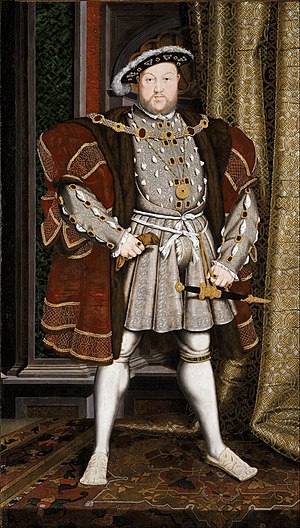 